ПУБЛИКАЦИИ ЗА 2020 ГОД::УЧЕБНО-МЕТОДИЧЕСКИЕ ПОСОБИЯ И ПРОГРАММЫ1. Ролич, О.Ч. Основы программирования информационных систем. Курсовое проектирование : пособие / О.Ч. Ролич. – Минск : БГУИР, 2020. – 84 с. : ил 2. Логин, В.М. Интеллектуальные электронные системы безопасности. Лабораторный практикум. В 2 ч. Ч. 2 : Программирование микроконтроллеров : пособие / В. М. Логин, О.Ч. Ролич. – Минск : БГУИР, 2020. – 72 с. : ил. 3. Проектирование электронных систем безопасности. Курсовое проектирование : пособие / В. В. Хорошко [и др.]. – Минск : БГУИР, 2020. – 90 с : ил.4. Алексеев, В. Ф. Конструирование радиоэлектронных устройств : методическое пособие для студентов заочной формы обучения высших учебных заведений специальности 1-39 02 01 Моделирование и компьютерное проектирование радиоэлектронных средств / В. Ф. Алексеев, Г. А. Пискун, И. Н. Богатко. – Репозиторий БГУИР, 2020. – [Электронный ресурс].::СТАТЬИ В ИЗДАНИЯХ, РЕКОМЕНДОВАННЫХ ВАК К ОПУБЛИКОВАНИЮ5. Bodnar, I.V. Single crystal (In2S3)x(AgIn5S8)1-x thermal conductivity / I.V. Bodnar, Feschenko, V.V. Khoroshko. –  New York; Melville: American Institute of Physics, 2020. – XII6. Temperature dependence of Raman scattering in the Cu2ZnSnSe4 thin films on a Ta foil substrate / A.V. Stanchik, M.S. Tivanov, I.I. Tyukhov, R. Juskenas, O.V. Korolik, V.F. Gremenok, A.M. Saad // Solar Energy. – 2020.- Vol. 20. – P. 480-488.7. Климатические испытания композиционных фторидных просветляющих покрытий на стекле / С.Х. Сулейманов, В.Ф. Гременок, В.Г. Дыскин, М.У. Джанклич, Н.А. Кулагина // Журнал «Гелиоэнергетика». - 2020. - №. 2. - С. 203–206.8. Получение пленок ZnO методом реактивного магнетронного распыления и исследование их физических характеристик / В.Ф. Гременок, В.А. Иванов, А.Н. Петлицкий, Т.В. Петлицкая, С.Х. Сулейманов, В.Г. Дыскин, М.У. Джанклич, Н.А. Кулагина // Журнал «Гелиоэнергетика». – 2020. - №. 1. - С. 19–27.9. Оптические характеристики антиотражающих покрытий на основе Al2O3 – SiO2 для кремниевых солнечных элементов / С.Х. Сулейманов, В.Ф. Гременок, В.В. Хорошко, В.А. Иванов, В.Г. Дыскин, М.У. Джанклич, Н.А. Кулагина // Журнал Прикладной Спектроскопии. - 2020. – T. 87, № 4. – С. 666 – 670.10. Polycrystalline Cu2ZnSn(SХSe1–Х)4 Solid Solutions: Synthesis, Phase Composition, and Photoconductivity Decay Kinetics / V.F. Gremenok, V.G. Gurtovoi, A.V. Stanchik, T.V. Shelkovaya, V.A. Chumak, E.V. Rabenok, V.V. Rakitin, B.I. Golovanov, and G.F. Novikov // Inorganic Materials. – 2020. - Vol. 56, № 10. - Р. 1000–1005.11. Investigation on the Properties of Cu2ZnSnSe4 and Cu2ZnSn(S,Se)4 Absorber Films Prepared by Magnetron Sputtering Technique Using Zn and ZnS Targets in Precursor Stacks / Neslihan Akcaya, Valery Gremenok, Ellen Zaretskaya and Suleyman Ozcelika // International Journal of Energy Research. – 2020. - Vol. 20. – P. 1–18.12. ZnO Films Obtained by Reactive Magnetron Sputtering: Microstructure, Electrical, and Optical Characteristics / V.F. Gremenok, V.A. Ivanov, A.N. Petlitskii, T.V. Petlitskaya, S.Kh. Suleimanov, V.G. Dyskin, M.U. Dzhanklich, and N.A. Kulagina // Applied Solar Energy. – 2020. - Vol. 56, №. 3. - P. 186 – 191.13. Получение твердых растворов Cu2ZnSn(SХSe1–Х)4, исследование их кристаллической структуры и процесса гибели фотогенерированных носителей тока / В.Ф. Гременок, В.Г. Гуртовой, А.В. Станчик, Т.В. Шёлковая, В.А. Чумак, Е.В. Рабенок, В.В. Ракитин, Б.И. Голованов, Г.Ф. Новиков // Журнал «Неорганические материалы». – 2020. – T. 56, № 10. – С. 1054 – 1059.14. Phase composition, microstructure, and optical properties of Cu2SnS3 thin films / E.P. Zaretskaya, V.F. Gremenok, V.A. Ivanov, A.V. Stanchik, O.M. Borodavchenko, D.V. Zhyhulin, S. Özçelik, and N. Akçay // Journal of Applied Spectroscopy. - 2020. - Vol. 87, № 3. - P. 488-494.15. Influence of post-annealing in sulfur atmosphere on thermallyevaporatedb-In2S3 films / S. Rasoola, K. Sarithaa, K.T. Ramakrishna Reddya, M.S. Tivanov, V.F. Gremenok // Materials today: proceedings. – 2020. https://doi.org/10.1016/j.matpr.2020.08.520.16. Climatic tests of composite fluoride antireflection coatings on glass / S.Х. Suleymanov, V.F. Gremenok, V.G. Dyskin, M.U. Djanklich, N.A. Kulagina // Applied Solar Energy. – 2020. - Vol. 56, №. 3. - P. 186–191.17. Емельянов, В.А. Многослойные токопроводящие пленки полупроводниковых приборов и интегральных микросхем / В.А. Емельянов, В.В. Баранов, В.В. Емельянов // Известия НАНБ, серия физико-технических наук, 2020, вып. 2 , с. 170-176.18. Индивидуальное прогнозирование надежности биполярных транзисторов с использованием электрического напряжения в качестве имитационного фактора / Боровиков С. М. [ и др.] // Доклады БГУИР. – 2020. – № 18 (5). – С. 80-88.19. Модель прогнозирования надёжности планируемых к разработке прикладных компьютерных программ / С. М. Боровиков [и др.] // Интернаука: научный журнал. – 2020. – № 12 (141), Ч. 1. – С. 68 – 72.20. Возможный подход к оценке надёжности разрабатываемых программных средств на ранних этапах проектирования информационно-компьютерных систем / Сергей Максимович Боровиков [и др.] // Globus: технические науки – от теории к практике [Электронный ресурс] : сборник научных публикаций. – 2020. – Вып. 1 (32). – С. 4–9.21. Боднарь, И.В. Выращивание и свойства монокристаллов FeIn2S3.6Se0.4 / И.В. Боднарь // ФТП, 2020. – Т. 54, № 1. – С. 31–35.22. Боднарь, И.В. Теплопроводность твердых растворов Cu2ZnGe1-xSnxSe4 / И.В. Боднарь // ФТП. 2020. – Т.54, № 2. – С. 113-116.23. Боднарь, И. В. Ширина запрещенной зоны монокристаллов твердых растворов (In2S3)x(AgIn5S8)1-x = On the band gap of the solid solutions of (In2S3)x(AgIn5S8)1−x single crystals / И. В. Боднарь, А. А. Фещенко, В. В. Хорошко // Физика и техника полупроводников. – 2020. – Т. 54, № 12.– С. 1350–1354.24. Температурная зависимость ширины запрещенной зоны монокристаллов Mn1.5AgIn8S14 / И.В. Боднарь, Чан Бинь Тхан, В.Н. Павловский, И.Е Свитенков, Г.П. Яблонский //ЖПС. 2020. – Т. 87, № 2. – С. 219-223.Optical Characteristics of Antireflection Coatings Based on Al2O3-SiO2 for Silicon Solar Cells / S. X. Suleymanov [et. al.] // Journal of Applied Spectroscopy. – 2020. – № 87. – P. 720–723.25. Алексеев, В. Ф. Сравнительный анализ целостности питания проекта печатной платы для различных конфигураций проводящих областей = Comparative analysis of power integrity of a PCB project for various configurations of conductive areas / Алексеев В. Ф., Горбач А. П., Хуторная Е. В. // Slovak international scientific journal. – 2020. – Т. 2, № 45. – С. 31–41.26. Алексеев, В. Ф. Моделирование распределения плотности тока на печатной плате = Simulation of the current density distribution on a PCB / Алексеев В. Ф., Горбач А. П., Хуторная Е. В. // Sciences of Europe. – 2020. – Т. 1, № 55. – С. 37–41.27. Емельянов, В. А. Многослойные токопроводящие пленки полупроводниковых приборов и интегральных микросхем / В. А. Емельянов, В. В. Баранов, В. В. Емельянов // Известия Национальной академии наук Беларуси. Серия физико-математических наук. – 2020. – Т. 65, № 2. – С. 170–176.28. Алексеев, В. Ф. Анализ целостности цифрового сигнала на печатной плате с помощью HyperLynx / Алексеев В. Ф., Горбач А. П., Хуторная Е. В. // Znanstvena misel journal. – 2020. – Vol. 1, № 40. – P. 40 – 49.29. Алексеев, В. Ф. Методы расчета волнового сопротивления дифференциальной пары с учетом параметров печатного рисунка и стека печатной платы в HyperLynx и Polar SI9000 / Алексеев В. Ф., Горбач А. П., Хуторная Е. В. // Slovak international scientific journal. – 2020. – Vol. 1, № 37. – P. 18–23.30. Рост, структура и температурная зависимость ширины запрещенной зоны монокристаллов Mn0.3Ag0.7In4.1S6 / И.В. Боднарь, В.Н. Павловский, И.Е Свитенков, Г.П. Яблонский // ЖПС, 2020. – Т. 87, № 5. – С. 741-745.31. Spectroscopic ellipsometry study of Cu2ZnSn(SxSe1-x)4 bulk polycrystals / S. Levcenko [et. al.] // Journal of Alloys and Compounds. – 2020. – Vol. 843. – P. 156013.Polarized infrared reflectivity of Cu2CdSnS4 single crystals / I. V. Bodnar [et. al.] // Applied Physics Letters. – 2020. – Vol. 117. – P. 182102.32. Алефиренко, В.М. Алгоритм обработки цифровых меток для доставки грузов на ограниченной территории беспилотными летательными аппаратами / В.М. Алефиренко, Ф.Ч. Нгуен // Danish Scientific Journal. – 2020. – Vol. 1, № 34. – С. 51–57.33. Алефиренко, В.М. Помеховые сигналы, создаваемые электронной бытовой техникой при проведении поисковых работ на объекте по обнаружению закладных устройств с передачей информации по радиоканалу / В.М. Алефиренко, Д.А. Никитенко // Danish Scientific Journal. – 2020. – Vol. 1, № 34. – С. 58–62.34. Алефиренко, В.М. Влияние изменения температуры окружающей среды на работу инфракрасного извещателя в системах безопасности / В.М. Алефиренко, И.И. Фурсевич // Znanstvena Misel Journal. –  2020. – Vol. 1,  № 42. – С. 38–43.35. Алефиренко, В.М. Оценка уровня защищенности локальной вычислительной сети предприятия на основе качественных показателей защищенности / В.М. Алефиренко, К.В. Чопик, Д.Н. Шарый // Znanstvena Misel Journal. –  2020. – Vol. 1,  № 42. – С. 43–51.36. Алефиренко, В.М. Выбор технических средств для анализа инженерно-психологических, эргономических и эстетических характеристик / В.М. Алефиренко, А.Ю. Старовойтов // Danish Scientific Journal. – 2020. – Vol. 1, № 37. – С. 64–71.37. Тарасенко, В. Е. Алгоритмы обработки сигналов в интегрированной системе виброакустической и тепловой диагностики дизельных двигателей / В.Е. Тарасенко, О.Ч. Ролич, Д.А. Михаевич // Агропанорама. – 2020. – № 6 – С. 38 – 41.::СТАТЬИ В ДРУГИХ ИЗДАНИЯХ И МАТЕРИАЛАХ КОНФЕРЕНЦИЙ38. Алексеев, В. Ф. Анализ деятельности университета и факультета как объекта автоматизации / В. Ф. Алексеев, Д. В. Лихаческий, В. В. Шаталова // BIG DATA and Advanced Analytics = BIG DATA и анализ высокого уровня: сб. материалов VI Междунар. науч. - практ. конф., Минск, 20 - 21 мая 2020 года: в 3 ч. Ч. 2 / редкол.: В. А. Богуш [и др.]. – Минск: Бестпринт, 2020. – С. 404 – 411.39. Алексеев, В. Ф. Моделирование тепловых полей электронных систем в среде ANSYS / В. Ф. Алексеев, Д. В. Лихачевский, Г. А. Пискун // BIG DATA and Advanced Analytics = BIG DATA и анализ высокого уровня: сб. материалов VI Междунар. науч.-практ. конф., Минск, 20-21 мая 2020 года: в 3 ч. Ч. 3 / редкол.: В. А. Богуш [и др.]. – Минск: Бестпринт, 2020. – С. 282 – 286.40. Алексеев, В. Ф. Методика численного моделирования тепловых процессов в микроэлектронных структурах / В. Ф. Алексеев, Д. В. Лихачевский, Г. А. Пискун // BIG DATA and Advanced Analytics = BIG DATA и анализ высокого уровня: сб. материалов VI Междунар. науч.-практ. конф., Минск, 20-21 мая 2020 года: в 3 ч. Ч. 3 / редкол.: В. А. Богуш [и др.]. – Минск: Бестпринт, 2020. – С. 34 – 37.41. Исследование связи эрозионной активности кавитации и интенсивности кавитационного шума / Минчук В. С. [и др.] // Доклады БГУИР. – 2020. – № 18 (8). – С. 97–103.42. Исследование корреляции звуколюминесценции и кавитационного шума в поле фокусирующего излучателя = Investigation of the correlation between sound luminescence and cavitation noise in the field of a focusing emitter / А.В. Котухов [и др.] // Проблемы физики, математики и техники. – 2020. – № 4 (45). – С. 32–36.43. Комбинированный метод исследования акустической кавитации / Котухов А. В. [и др.] // Доклады БГУИР. – 2020. – № 18(4). – С. 80–88.44. Шаталова, В. В. Анализ и особенности технологии BigData в управлении человеческими ресурсами / В. В. Шаталова, Т. В. Казак, Д. В. Лихачевский // BIG DATA and Advanced Analytics = BIG DATA и анализ высокого уровня: сб. материалов VI Междунар. науч.-практ. конф., Минск, 20-21 мая 2020 года: в 3 ч. Ч. 1 / редкол. : В. А. Богуш [и др.]. – Минск : Бестпринт, 2020. – С. 319-323.45. Международные научно-практические конференции Big Data – технологии и оценка опыта / В. С. Дроздов, С. К. Дик, Д. В. Лихачевский, К. Д. Яшин // BIG DATA and Advanced Analytics = BIG DATA и анализ высокого уровня: сб. материалов VI Междунар. науч. - практ. конф., Минск, 20 - 21 мая 2020 года: в 3 ч. Ч. 2 / редкол.: В. А. Богуш [и др.]. – Минск: Бестпринт, 2020. – С. 50 – 85.46. Соколовский, В. А. Крепёжная система нагрузочного экзоскелета предназначенного для уменьшения периода реабилитации больного после утраты мышечной массы / Соколовский В. А., Шаталова В. В. // Досягнення і перспективи науки, освіти та виробництва : 2020 : матеріали I Міжнародної науково-практичної інтернет-конференції, Київ, 23 грудня 2020 року. – Киев, 2020. – С. 252–256.47. Алексеев, В. Ф. Информационная поддержка управления инновационной деятельностью предприятия / В. Ф. Алексеев, Д. В. Лихачевский, В. В. Хорошко // BIG DATA and Advanced Analytics = BIG DATA и анализ высокого уровня: сб. материалов VI Междунар. науч.-практ. конф., Минск, 20-21 мая 2020 года: в 3 ч. Ч. 3 / редкол.: В. А. Богуш [и др.]. – Минск: Бестпринт, 2020. – С. 412 – 417.48. Эффективность электронных систем пожарной безопасности в зоне горения автомобилей для подземных гаражей-стоянок жилых зданий / Хорошко В. В. [и др.] // Доклады БГУИР. – 2020. – № 18 (7). – С. 63–70.49. Bodnar, I. V. Band Gap of (In2S3)x(AgIn5S8)1-x Single-Crystal Alloys / I. V. Bodnar, A. A. Feschenko, V. V. Khoroshko // Semiconductors. – 2020. – Vol. 54, №.12. – P. 1611–1615.50. Структурные, морфологические и оптические свойства тонких пленок CdS = Structure, morphology and optical characteristics of CdS thin films / В. В. Хорошко [и др.] // Проблемы физики, математики и техники. – 2020. – № 2. – С. 43–46.51. Прогнозирование электрических характеристик фотоэлектрических преобразователей на основе поликристаллического кремния по моделям их деградации = Polycrystalline solar cells electrical characteristics forecasting based on their degradation models / В. В. Хорошко [и др.] // Проблемы физики, математики и техники. – 2020. – № 2. – С. 61–64. 52. Оптические характеристики антиотражающих покрытий на основе Al2O3-SiО2 для кремниевых солнечных элементов / С. Х. Сулейманов [и др.] // Журнал прикладной спектроскопии. – 2020. – № 87 (4). – С. 667–671.53. Гременок, В.Ф. Атомно-силовая микроскопия пленок SnS, получаемых методом «горячей стенки» / В.Ф. Гременок // Материалы VII Международной конференции «Современные проблемы физики». Душанбе, Таджикистан, 9-10 октября, 2020. – С. 47-49.54. Low-temperature X-ray diffraction study of the Cu2ZnSnSe4 thin films on a Mo foil substrate / A.V. Stanchik, V.A. Chumak, V.F. Gremenok, S.M. Baraishuk, T.V. Shoukavaya // Proceedings of the 37th European Photovoltaic Solar Energy Conference and Exhibition, 7–11 September 2020. – P. 722–724.55. Булойчик, А. А. Big Data в сфере автосервиса: направления использования / А. А. Булойчик, И. Н. Тонкович // BIG DATA and Advanced Analytics = BIG DATA и анализ высокого уровня: сб. материалов VI Междунар. науч.-практ. конф., Минск, 20-21 мая 2020 года: в 3 ч. Ч. 3 / редкол.: В. А. Богуш [и др.]. – Минск: Бестпринт, 2020. – С. 278 – 281.56. Тонкович, И. Н. Автоматизация управления грузоперевозками предприятия на базе Microsoft Dynamics Ax / Тонкович И. Н., Коноплич К. Ю. // Актуальные проблемы и перспективы развития экономики : труды XIX Всероссийской научно-практической конференции с международным участием, Симферополь-Гурзуф, 15–17 октября 2020 года. – Симферополь, 2020. – С. 60–62.57. Булойчик, А. А. Новые возможности управления предприятием автосервиса / А. А. Булойчик, И. Н. Тонкович // Сучасні виклики і актуальні проблеми науки, освіти та виробництва: міжгалузеві диспути : матеріали X Міжнародної науково-практичної інтернет-конференції, Київ, 13 листопада 2020 р. / Наукова платформа Open Science Laboratory. – Київ, 2020. – С. 572–576.58. Карпович, С.Е. Мехатронные системы параллельной кинематики для фотолитографического оборудования / С.Е. Карпович, В.В. Поляковский, П.А. Обиходов, И.А. Димидко, А.А. Евдаков // Международный научно-технический сборник «Теоретическая и прикладная механика», Минск, 2020, вып. 35, стр. 209– 21259. Методы оценки и анализа эффективности логистических процессов с применением BI-технологий / О. В. Хмель [и др.] // BIG DATA and Advanced Analytics = BIG DATA и анализ высокого уровня: сб. материалов VI Междунар. науч.-практ. конф., Минск, 20-21 мая 2020 года: в 3 ч. Ч. 3 / редкол.: В. А. Богуш [и др.]. – Минск: Бестпринт, 2020. – С. 19 – 24.60. Модуль управления роботизированным производственным комплексом в ERP-системе MS Dynamics AX / В. О. Жиров [и др.] // BIG DATA and Advanced Analytics = BIG DATA и анализ высокого уровня: сб. материалов VI Междунар. науч.-практ. конф., Минск, 20-21 мая 2020 года: в 3 ч. Ч. 3 / редкол.: В. А. Богуш [и др.]. – Минск: Бестпринт, 2020. – С. 63 – 67.61. Исполнительные механизмы параллельной кинематики на гибридном кольцевом приводе / Карпович С. Е. [и др.] // Теоретическая и прикладная механика. – 2020. − Вып. 35. – С. 223–227.Конденсаторные структуры на основе пленок титаната бария, сформированных золь-гель методом / Холов П. А. [и др.] // Доклады БГУИР. – 2020. – № 18 (1). – С. 74 – 80.62. Сорочкин, Е. К. Прибор для комплексного лечения амблиопии / Е. К. Сорочкин, В. И. Журавлев, В. С. Колбун // Медэлектроника – 2020. Средства медицинской электроники и новые медицинские технологии : сборник научных статей XII Международной научно-технической конференции, Минск, 10 декабря 2020 г. / Белорусский государственный университет информатики и радиоэлектроники. – Минск, 2020. – С. 151–153.63. Боровиков, С. М. Возможный подход к оценке эффективности дистанционных форм обучения студентов / Боровиков С. М., Хорошко В. В., Казючиц В. О. // Актуальные проблемы развития системы образования в условиях информационного общества : сборник статей международной научно-практической дистанционной конференции, Могилев, 29 декабря 2020 года / Главное управление по образованию Могилёвского областного исполнительного комитета, Могилёвский государственный областной институт развития образования ; под общ. ред. С. А. Данилевича. – Могилев : МГОИРО, 2020. – С. 446–449.64. Модель оценки надежности прикладных компьютерных программ для систем телекоммуникаций / С. М. Боровиков [и др.] // Современные средства связи : материалы XХV Международной научно-технической конференции, Минск, 22–23 октября 2020 г. / Белорусская государственная академия связи ; редкол.: А. О. Зеневич [и др.]. – Минск, 2020. – С. 163–165.65. Анализ и оценка надёжности прикладных компьютерных программ / С. М. Боровиков [и др.] // BIG DATA and Advanced Analytics = BIG DATA и анализ высокого уровня: сб. материалов VI Междунар. науч.-практ. конф., Минск, 20-21 мая 2020 года: в 3 ч. Ч. 1 / редкол. : В. А. Богуш [и др.]. – Минск : Бестпринт, 2020. – С. 382-390.66. Казючиц, В. О. Технологии Big Data при анализе результатов ускоренных испытаний полупроводниковых приборов на надёжность / В. О. Казючиц, С. М. Боровиков // BIG DATA and Advanced Analytics = BIG DATA и анализ высокого уровня: сб. материалов VI Междунар. науч.-практ. конф., Минск, 20-21 мая 2020 года: в 3 ч. Ч. 3 / редкол.: В. А. Богуш [и др.]. – Минск: Бестпринт, 2020. – С. 385 – 388.67. Майоров, Л. В. Анализ влияния внезапных отказов и сбоев микропроцессорных устройств на обработку больших данных / Л. В. Майоров, С. М. Боровиков // BIG DATA and Advanced Analytics = BIG DATA и анализ высокого уровня: сб. материалов VI Междунар. науч.-практ. конф., Минск, 20-21 мая 2020 года: в 3 ч. Ч. 3 / редкол.: В. А. Богуш [и др.]. – Минск: Бестпринт, 2020. – С. 211 – 216.68. Боровиков, С. М. Модель прогнозирования ожидаемой надёжности прикладных компьютерных программ / Боровиков С. М., Казючиц В. О. // Информационные радиосистемы и радиотехнологии 2020 : материалы Республиканской научно-практической конференции, Минск, 28-29 октября 2020 г. / Белорусский государственный университет информатики и радиоэлектроники ; редкол.: В. А. Богуш [и др.]. – Минск : БГУИР, 2020. – С. 292-295.69. Боднарь, И.В. Структурное состояние наночастиц CuInSe2, CuInTe2, сформированных в силикатных матрицах различного состава / И.В. Боднарь, Н.П. Соловей, А.В. Стрелюхин // КрыМиКо. 2020, С. 297-298.70. Алефиренко, В.М. Исследование методов компьютерной стеганофонии для защиты авторских прав фонограмм / В.М. Алефиренко, Д.А. Никитенко // Современные средства связи: материалы XXV Междунар. науч.-техн. конф., Минск, 22–23 октября 2020 г. / БГАС. – Минск, 2020. – С. 202–204.71. Алефиренко, В.М. Использование возможностей лабораторных и практических занятий для проведения научных исследований / В.М. Алефиренко // Высшее техническое образование: проблемы и пути развития : материалы X Междунар. науч.-метод. конф., Минск, 26 ноября 2020 г. / БГУИР. – Минск, 2020. – С. 3–8.72. Выполнение электрических схем в Altium Designer по ЕСКД / Д.М. Бекабаев, А.М. Волков // 56-я научная конференция аспирантов, магистрантов и студентов БГУИР, Минск, 8-20мая 2020г.–Минск: БГУИР, 2020. С. 514.73. Гармилин, Е.В. Тенденции развития технологий корпусирования микросхем/ Е.В. Гармилин; науч. рук. С.А. Ефименко// Радиотехника и электроника: 56 научная конференция аспирантов, магистрантов и студентов// Минск: БГУИР.- 2020. – с. 66-67.74. Игнатьев, А. Ю Progressive WebApps как новый вид мобильных приложений/ А. Ю Игнатьев; науч. рук. С.А. Ефименко// Электронные системы и технологии: 56-я научная конференция аспирантов, магистрантов и студентов// Минск: БГУИР, 2020. – с. 554.75. Игнатьев, А. Ю. Оптимизация скорости загрузки веб-приложений в сети Интернет/ А. Ю Игнатьев; науч. рук. С.А. Ефименко// Электронные системы и технологии: 56-я я научная конференция аспирантов, магистрантов и студентов// Минск: БГУИР, 2020. – С. 555.76. Булойчик, А. А. Специфика выбора и внедрения CRM-решений на предприятии автобизнеса / А. А. Булойчик // Новые информационные технологии в научных исследованиях: материалы XХV Юбилейной Всероссийской научно-технической конференции студентов, молодых ученых и специалистов, Рязань, 16-18 ноября 2020 г. / Рязанский государственный радиотехнический университет. – Рязань, 2020. – С. 189-190.77. Верхов, К.А. Обнаружение объектов на изображении с использованием машинного обучения/ К.А. Верхов // Новые информационные технологии в научных исследованиях: материалы XXV Юбилейной Всероссийской научно-технической конференции студентов, молодых ученых и специалистов; Рязань: ИП Коняхин А.В. (Book Jet), 2020 – С. 226-227.78. Голиков, Т.Ю. Графическое шифрование электронных сообщений на основе QR-кодирования / Т.Ю. Голиков // Новые информационные технологии в научных исследованиях: материалы XХV Юбилейной Всероссийской научно-технической конференции студентов, молодых ученых и специалистов. Рязанский государственный радиотехнический университет, 2020. – С. 194-195.79. Коноплич, К.Ю. Совершенствование модуля управления грузоперевозками предприятия на базе Microsoft Dynamics Ax / К.Ю. Коноплич // Новые информационные технологии в научных исследованиях: материалы XХV Юбилейной Всероссийской научно-технической конференции студентов, молодых ученых и специалистов, Рязань: ИП Коняхин А.В. (Book Jet), 2020. – С. 188-189.80. Тепловое расширение и теплопроводность твердых растворов (In2S3)x–(AgIn5S8)1-x / И.В. Боднарь, А.А. Фещенко, В.В. Хорошко // ФТП.– 2021.– Т55 №2.– с 99-102 81. Cинтез и выращивание кристаллов соеденинеий AgIn5S8 и  In2S3  и твердых растворов / И.В. Боднарь, А.А. Фещенко, В.В. Хорошко //  Труды 63-й Всероссийской научной конференции МФТИ. 23–29 ноября 2020 года. Радиотехника и компьютерные технологии. – М.: МФТИ, 2020.82. Коваленко И. В. Использование интерактивных элементов в учебном процессе учреждений среднего общего образования / И. В. Коваленко // Конференция «Непрерывная система образования «Школа – Университет». Инновации и перспективы», 2020, Минск::ТЕЗИСЫ83. A low-temperature X-ray diffraction study of the Cu2ZnSnSe4 thin films on a Mo foil substrate / A.V. Stanchik, V.A. Chumak, V.F. Gremenok, S.M. Baraishuk, T.V. Shoukavaya // Abstracts of the 37th European Photovoltaic Solar Energy Conference and Exhibition, 7-11 September 2020. - P. 1AO.3.3.84. Низкотемпературное исследование тонких пленок CZTSe / А.В. Станчик, В.А. Чумак, В.Ф. Гременок, Т.В. Шёлковая, С.М. Барайшук // Современные методы электронной, зондовой микроскопии и комплементарные методы в исследованиях наноструктур и наноматериалов: Тезисы докладов XXVIII Российской конференции по электронной микроскопии, Черноголовка, 5–10 сентября 2020 г. – Т. 3. – С. 120–121.85. Zaretskaya, E.P. Preparation and characterization of ZnO films with high and low resistivity by rf – sputtering / E. P. Zaretskaya, V.F. Gremenok, V.P. Kladko // Book of papers of the 1st International Scientific-Practical Conference «SCIENCE. INNOVATION. QUALITY», Berdyansk, Ukraine, December 17-18th, 2020. – P. 120-121.86. Microstructural properties of thermally evaporated MgAl2O4 thin films / V.F. Gremenok, V.V. Khoroshko, A.V. Stanchik, S.X. Suleymanov,V.G. Dyskin, M.U. Djanklich, N.A. Kulagina // Book of papers of 1st International Scientific-Practical Conference «SCIENCE. INNOVATION. QUALITY», Berdyansk, Ukraine, December 17-18th, 2020. – P. 108-109.87. Шамаль, М. А. Система контроля и управления доступом с идентификацией личности по биометрическим признакам лица / М. А. Шамаль // Электронные системы и технологии : сборник тезисов докладов 56-ой научной конференции аспирантов, магистрантов и студентов БГУИР, Минск, 18–20 мая 2020 г. / Белорусский государственный университет информатики и радиоэлектроники. – Минск, 2020. – С. 507–508.88. Казючиц, В. О. Поиск информативных параметров для прогнозирования индивидуальной надёжности транзисторов большой мощности и отбора высоконадёжных экземпляров / Казючиц В. О. // Информационные радиосистемы и радиотехнологии 2020 : материалы Республиканской научно-практической конференции, Минск, 28-29 октября 2020 г. / Белорусский государственный университет информатики и радиоэлектроники ; редкол.: В. А. Богуш [и др.]. – Минск : БГУИР, 2020. – С. 320-322.89. Казючиц, В. О. Поиск информативных параметров для прогнозирования индивидуальной надежности транзисторов большой мощности / В. О. Казючиц, С. М. Боровиков // Современные средства связи : материалы XХV Международной научно-технической конференции, Минск, 22–23 октября 2020 г. / Белорусская государственная академия связи ; редкол.: А. О. Зеневич [и др.]. – Минск, 2020. – С. 47.90. Кахнович, Д. С. Мониторинг состояния оборудования / Д. С. Кахнович // Электронные системы и технологии : сборник тезисов докладов 56-ой научной конференции аспирантов, магистрантов и студентов БГУИР, Минск, 18–20 мая 2020 г. / Белорусский государственный университет информатики и радиоэлектроники. – Минск, 2020. – С. 509.91. Качинская, Н. В. Анализ возможных угроз системы «умный город» / Н. В. Качинская // Электронные системы и технологии : сборник тезисов докладов 56-ой научной конференции аспирантов, магистрантов и студентов БГУИР, Минск, 18–20 мая 2020 г. / Белорусский государственный университет информатики и радиоэлектроники. – Минск, 2020. – С. 519.92. Булойчик, А.А. Обзор ИТ-решений для управления бизнес-процессами автобизнеса / А.А. Булойчик // Электронные системы и технологии: сборник тезисов докладов 56-ой научной конференции аспирантов, магистрантов и студентов БГУИР, Минск, 18-20 мая 2020 г. – Минск: БГУИР, 2020. – С. 561.93. Булойчик, А.А. Цифровизация автобизнеса: новые тенденции, тренды, решения / А.А. Булойчик // Электронные системы и технологии: сборник тезисов докладов 56-ой научной конференции аспирантов, магистрантов и студентов БГУИР, Минск, 18-20 мая 2020 г. – Минск: БГУИР, 2020. – С. 562.94. Булохов, М.О. Ключевые технологии на мировом рынке HRM-систем / М.О. Булохов // Электронные системы и технологии: сборник тезисов докладов 56-ой научной конференции аспирантов, магистрантов и студентов БГУИР, Минск, 18-20 мая 2020 г. – Минск: БГУИР, 2020. – С.577.95. Глебов, Д.А. Особенности и проблемы развития мелкой моторики в конструктивной деятельности детей / Д.А. Глебов // Электронные системы и технологии: сборник тезисов докладов 56-ой научной конференции аспирантов, магистрантов и студентов БГУИР, Минск, 18-20 мая 2020 г. – Минск: БГУИР, 2020. – С. 566.96. Глебов, Д.А. Преимущество использования фреймворка Angular при разработке веб-приложения / Д.А. Глебов // Электронные системы и технологии: сборник тезисов докладов 56-ой научной конференции аспирантов, магистрантов и студентов БГУИР, Минск, 18-20 мая 2020 г. – Минск: БГУИР, 2020. – С. 568.97. Макаревич, В.А. Тенденции и перспективы разработки мобильных приложений / В.А. Макаревич // Электронные системы и технологии: сборник тезисов докладов 56-ой научной конференции аспирантов, магистрантов и студентов БГУИР, Минск, 18-20 мая 2020 г. – Минск: БГУИР, 2020. – С. 569-570.98. Макаревич, В.А. Обзор рынка программных продуктов для проверки знаний правил дорожного движения // Электронные системы и технологии: сборник тезисов докладов 56-ой научной конференции аспирантов, магистрантов и студентов БГУИР, Минск, 18-20 мая 2020 г. – Минск: БГУИР, 2020. – С.571.99. Шакун, В. А. Анализ технологии OCR распознавания текста на изображениях / В.А. Шакун, О.Ч. Ролич // Интеллектуальные, сенсорные и мехатронные системы-2020: сбор-ник научных трудов (по материалам студенческих научно-технических конференций). – Минск: БНТУ, 2020. – С. 3 – 8.100. Коваленко И. В. Использование интерактивных материалов в процессе обучения в учреждениях общего среднего образования / И. В. Коваленко // сборник тезисов Международной научно-практической конференции «Сучасні виклики і актуальні проблеми науки, освіти та виробництва: міжгалузеві диспути», Украина, г.Киев. 2020 г.101. Скурко, И.А. Восстановление искаженных изображений в технических системах обработки информации / И.А. Скурко, О.Ч. Ролич // Интеллектуальные, сенсорные и мехатронные системы-2020: сборник научных трудов (по материалам студенческих научно-технических конференций). – Минск: БНТУ, 2020. – С. 9 – 11.102. Маскалик, Д. Д. Анализ звуковой информации с помощью спектрограмм / Д.Д. Маскалик, М.М. Шепелевич, О.Ч. Ролич // Интеллектуальные, сенсорные и мехатронные системы-2020: сборник научных трудов (по материалам студенческих научно-технических конференций). – Минск: БНТУ, 2020. – С. 11 – 13.103. Каменко, А. О. Программа корреляционного анализа одномерных массивов данных / А. О. Каменко, О. Ч. Ролич // Интеллектуальные, сенсорные и мехатронные системы-2020: сборник научных трудов (по материалам студенческих научно-технических конференций).–Минск: БНТУ,2020.– С. 13 – 15.104. Лизунова, В. О. Алгоритм декодирования пакетов интерфейса IrDA / В. О. Лизунова, О. Ч. Ролич // Интеллектуальные, сенсорные и мехатронные системы-2020: сборник науч-ных трудов (по материалам студенческих научно-технических конференций). – Минск: БНТУ, 2020. – С. 15 – 18.105. Якшук, А. Г. Спектральный анализ векторных изображений / А. Г. Якшук, О. Ч. Ролич // Интеллектуальные, сенсорные и мехатронные системы-2020: сборник научных трудов (по материалам студенческих научно-технических конференций). – Минск: БНТУ, 2020. – С. 18 – 20.106. Соловьёва, А. В. Математическое обоснование алгоритма быстрого дискретного косинусного преобразования / А. В. Соловьёва, В. В. Гаврилова, О. Ч. Ролич // Интеллектуальные, сенсорные и мехатронные системы-2020: сборник научных трудов (по материалам студенческих научно-технических конференций). – Минск: БНТУ, 2020. – С. 20 – 23.107. Шухта, Е. В. Применение статистических методов анализа одномерных массивов данных / Е. В. Шухта, О. Ч. Ролич // Интеллектуальные, сенсорные и мехатронные системы-2020: сборник научных трудов (по материалам студенческих научно-технических конференций). – Минск: БНТУ, 2020. – С. 29 – 30.108. Петрикевич, К. В. Потоковый спектральный анализ сигналов сенсорной панели / К. В. Петрикевич, О. Ч. Ролич // Электронные системы и технологии : сборник тезисов докладов 56-ой научной конференция аспирантов, магистрантов и студентов БГУИР, Минск, 18-20 мая 2020 г. – Минск : БГУИР, 2020. – С. 584 – 586.109. Абдухалилов, Б. И. Адаптивный алгоритм быстрого вейвлет-преобразования / Б. И. Абдухалилов, О. Ч. Ролич // Электронные системы и технологии : сборник тезисов докладов 56-ой научной конференция аспирантов, магистрантов и студентов БГУИР, Минск, 18-20 мая 2020 г. – Минск : БГУИР, 2020. – С. 606 – 607.110. Абдухалилов, Б. И. Непрерывное вейвлет-преобразование / Б. И. Абдухалилов, О. Ч. Ролич // Электронные системы и технологии : сборник тезисов докладов 56-ой научной конференция аспирантов, магистрантов и студентов БГУИР, Минск, 18-20 мая 2020 г. – Минск : БГУИР, 2020. – С. 608 – 609.111. Маскалик, Д. Д. Потоковый статистический анализ данных акселерометра на базе микроконтроллерного ядра ARM Cortex-M4 / М. М. Шепелевич, Д. Д. Маскалик, О. Ч. Ролич // Электронные системы и технологии : сборник тезисов докладов 56-ой научной конференция аспирантов, магистрантов и студентов БГУИР, Минск, 18-20 мая 2020 г. – Минск : БГУИР, 2020. – С. 611 – 612.112. Алефиренко, В.М. Роль человеческого фактора в системах безопасности / В.М. Алефиренко // Актуальные проблемы обеспечения   общественной безопасности в Республике Беларусь: теория и практика: тезисы докладов XXII Республиканской науч.-практ. конф., 21 мая 2020 г. : в 2 ч. / ВАРБ ФВВ. – 2020. – Ч. 1. – С. 188–189.113. Никитенко, Д.А. Выбор мониторов для систем видеонаблюдения с помощью комплексных показателей качества / Д.А. Никитенко, В.М. Алефиренко // Актуальные проблемы обеспечения   общественной безопасности в Республике Беларусь: теория и практика: тезисы докладов   XXII Республиканской науч.-практ. конф., 21 мая 2020 г. : в 2 ч. / ВАРБ ФВВ. – 2020. – Ч. 1. – С. 232–235.114. Фурсевич, И.И. Влияние оптических засветок и электромагнитных помех на работу инфракрасных извещателей в системах безопасности / И.И. Фурсевич, В.М. Алефиренко // Актуальные проблемы обеспечения   общественной безопасности в Республике Беларусь: теория и практика: тезисы докладов XXII Республиканской науч.-практ. конф., 21 мая 2020 г. : в 2 ч. / ВАРБ ФВВ. – 2020. – Ч. 1. – С. 272–274.115. Алефиренко, В.М. Изучение вопросов технической защиты информации при подготовке специалистов по специальности «Электронные системы безопасности» / В.М. Алефиренко // Технические средства защиты информации: тезисы докладов ХVIII     Белорусско-российской науч.-техн. конф., Минск, 9 июня 2020 г. / БГУИР. – Минск, 2020. – С. 10. 116. Алефиренко, В.М.  Исследование стеганофонических методов скрытия информации / В.М. Алефиренко, Д.А. Никитенко // Технические средства защиты информации: тезисы докладов ХVIII Белорусско-российской науч.-техн. конф., Минск, 9 июня 2020 г. / БГУИР. – Минск, 2020. – С. 11.117. Чопик, К.В. Методы оценки защищенности информационных систем / К.В. Чопик, В.М. Алефиренко // Технические средства защиты информации: тезисы докладов ХVIII Белорусско-российской науч.-техн. конф., Минск, 9 июня 2020 г. / БГУИР. – Минск, 2020. – С. 82.118. Антошин, А. А. Определение пожарной опасности по динамике пропускающей способности среды / А. А. Антошин [и др.] // Технические средства защиты информации: тезисы докладов ХVIII Белорусско-российской научно – технической конференции, Минск, 9 июня 2020 г. / Белорусский государственный университет информатики и радиоэлектроники; редкол. : Т. В. Борботько [и др.]. – Минск, 2020. – С. 19.119. Галузо, В. Е. Система локализации автономных транспортных средств / В. Е. Галузо, А. В. Коваль, В. В. Мельничук // Технические средства защиты информации: тезисы докладов ХVIII Белорусско-российской научно – технической конференции, Минск, 9 июня 2020 г. / Белорусский государственный университет информатики и радиоэлектроники; редкол.: Т. В. Борботько [и др.]. – Минск, 2020. – С. 20.120. Казючиц, В. О. Прогнозирование надёжности полупроводниковых приборов по значениям их информативных параметров / В. О. Казючиц // Электронные системы и технологии : сборник тезисов докладов 56-ой научной конференции аспирантов, магистрантов и студентов БГУИР, Минск, 18–20 мая 2020 г. / Белорусский государственный университет информатики и радиоэлектроники. – Минск, 2020. – С. 542.121. Марков, А. Н. Тенденции развития облачных вычислений в БГУИР / Марков А. Н., Божков Р. А. // Радиотехника и электроника : сборник тезисов докладов 56-й научной конференции аспирантов, магистрантов и студентов, Минск, апрель-май 2020 года / Белорусский государственный университет информатики и радиоэлектроники. - Минск : БГУИР, 2020. - С. 76-79.122. Фещенко, А. А. Выращивание, структура и спектры пропускания монокристаллов Agin7S11 / А. А. Фещенко // Электронные системы и технологии : сборник тезисов докладов 56-ой научной конференции аспирантов, магистрантов и студентов БГУИР, Минск, 18–20 мая 2020 г. / Белорусский государственный университет информатики и радиоэлектроники. – Минск	, 2020. – С. 547–548.123. Василевская, Н. И. Мобильное обучение в условиях глобализации общества / Василевская Н. И., Шаталова В. В. // Актуальные вопросы профессионального образования = Аctual issues of professional education : тезисы докладов III Международной научно-практической конференции, Минск, 1–2 октября 2020 г. / Белорусский государственный университет информатики и радиоэлектроники ; редкол.: С. Н. Анкуда [и др.]. – Минск, 2020. – С. 45-47.124. Ячин, Н. С. Современные методы тестирования электронного оборудования на устойчивость к воздействию электростатических разрядов / Н. С. Ячин, И. А. Евдокимова // Электронные системы и технологии : сборник тезисов докладов 56-ой научной конференции аспирантов, магистрантов и студентов БГУИР, Минск, 18–20 мая 2020 г. / Белорусский государственный университет информатики и радиоэлектроники. – Минск, 2020. – С. 616.125. Ящук, В. А. Выращивание и тепловое расширение монокристаллов твердого раствора FEIN3S5.5 / В. А. Ящук, О. В. Калита // Электронные системы и технологии : сборник тезисов докладов 56-ой научной конференции аспирантов, магистрантов и студентов БГУИР, Минск, 18–20 мая 2020 г. / Белорусский государственный университет информатики и радиоэлектроники. – Минск, 2020. – С. 511.126. Калита, О. В. Получение и структура кристаллов твердого раствора CU2ZN0.6СD0.4SNS4 / О. В. Калита, В. А. Ящук // Электронные системы и технологии : сборник тезисов докладов 56-ой научной конференции аспирантов, магистрантов и студентов БГУИР, Минск, 18–20 мая 2020 г. / Белорусский государственный университет информатики и радиоэлектроники. – Минск, 2020. – С. 510.127. Дик, С. С. Модель прогнозирования надёжности планируемых к разработке прикладных компьютерных программ / С. С. Дик, К. И. Клинов, В. Т. Лэ ; науч. рук. С. М. Боровиков // Электронные системы и технологии : сборник тезисов докладов 56-ой научной конференция аспирантов, магистрантов и студентов БГУИР, Минск, 18-20 мая 2020 г. – Минск : БГУИР, 2020. – С. 498.128. Майоров, Л. В. Методика оценки эффективности функционирования микропроцессорного устройства с учётом его временных отказов / Л. В. Майоров ; науч. рук. С. М. Боровиков // Электронные системы и технологии : сборник тезисов докладов 56-ой научной конференция аспирантов, магистрантов и студентов БГУИР, Минск, 18-20 мая 2020 г. – Минск : БГУИР, 2020. – С. 503-504.129. Терешкова, А. С. Программное средство для прогнозирования надёжности полупроводниковых приборов по модели деградации электрического параметра / А. С. Терешкова, В. Р. Горбач, В. П. Жданович // Электронные системы и технологии : сборник тезисов докладов 56-ой научной конференции аспирантов, магистрантов и студентов БГУИР, Минск, 18–20 мая 2020 г. / Белорусский государственный университет информатики и радиоэлектроники. – Минск, 2020. – С. 512–513.130. Дик, С. С. Модель для оценки надёжности прикладных компьютерных программ на ранних этапах их проектирования / С. С. Дик, В. Т. Лэ, К. И. Клинов; науч. рук. С. М. Боровиков // Электронные системы и технологии : сборник тезисов докладов 56-ой научной конференция аспирантов, магистрантов и студентов БГУИР, Минск, 18-20 мая 2020 г. – Минск : БГУИР, 2020. – С. 515-516.131. Шматко, Н. С. Влияние условий эксплуатации на интенсивность отказов печатных плат электронной аппаратуры / Н. С. Шматко ; науч. рук. С. М. Боровиков // Электронные системы и технологии : сборник тезисов докладов 56-ой научной конференция аспирантов, магистрантов и студентов БГУИР, Минск, 18-20 мая 2020 г. – Минск : БГУИР, 2020. – С. 572.132. Гурский, М. С. Особенности инновационного подхода обучения студентов / Гурский М. С., Гурский В. М. // Актуальные вопросы профессионального образования = Аctual issues of professional education : тезисы докладов III Международной научно-практической конференции, Минск, 1–2 октября 2020 г. / Белорусский государственный университет информатики и радиоэлектроники ; редкол.: С. Н. Анкуда [и др.]. – Минск, 2020. – С. 76-78.133. Ерошевская, А. С. Моделирование распределения температуры на печатных платах при воздействии электростатического разряда в среде COMSOL Multiphisics / А. С. Ерошевская, И. А. Евдокимова // Электронные системы и технологии : сборник тезисов докладов 56-ой научной конференции аспирантов, магистрантов и студентов БГУИР, Минск, 18–20 мая 2020 г. / Белорусский государственный университет информатики и радиоэлектроники. – Минск, 2020. – С. 625.134. Калиновский, Д. В. Определение рабочей полосы антенны в среде COMSOL Multiphysics / Д. В. Калиновский, А. С. Ерошевская, А. Ш. Али // Электронные системы и технологии : сборник тезисов докладов 56-ой научной конференции аспирантов, магистрантов и студентов БГУИР, Минск, 18–20 мая 2020 г. / Белорусский государственный университет информатики и радиоэлектроники. – Минск, 2020. – С. 582–583.135. Ерошевская, А. С. Моделирование распределения температуры в микрополосковой антенне при воздействии электростатического разряда напряжением 250 В / А. С. Ерошевская // Электронные системы и технологии : сборник тезисов докладов 56-ой научной конференции аспирантов, магистрантов и студентов БГУИР, Минск, 18–20 мая 2020 г. / Белорусский государственный университет информатики и радиоэлектроники. – Минск, 2020. – С. 623–624.136. Жданович, В. П. Использование модели Вейбулла-Гнеденко для оценки деградации электрических параметров фотоэлементов / В. П. Жданович, А. С. Терешкова // Электронные системы и технологии : сборник тезисов докладов 56-ой научной конференции аспирантов, магистрантов и студентов БГУИР, Минск, 18–20 мая 2020 г. / Белорусский государственный университет информатики и радиоэлектроники. – Минск, 2020. – С. 610.137. Чернецов Е.С. «Особенности современных систем контроля и управления доступом»  Электронные системы и технологии: сборник тезисов докладов  56 - й  научной конференции аспирантов, магистрантов и студентов БГУИР, Минск, 18-20 мая 2020г.: – Минск: БГУИР, 2020, с.581.138. Лосич О.И. «Сравнительный анализ устройств обнаружения пожара» Электронные системы и технологии: сборник тезисов докладов  56 - й научной конференции аспирантов, магистрантов и студентов БГУИР, Минск, 18-20 мая 2020г.: – Минск: БГУИР,2020, с.587.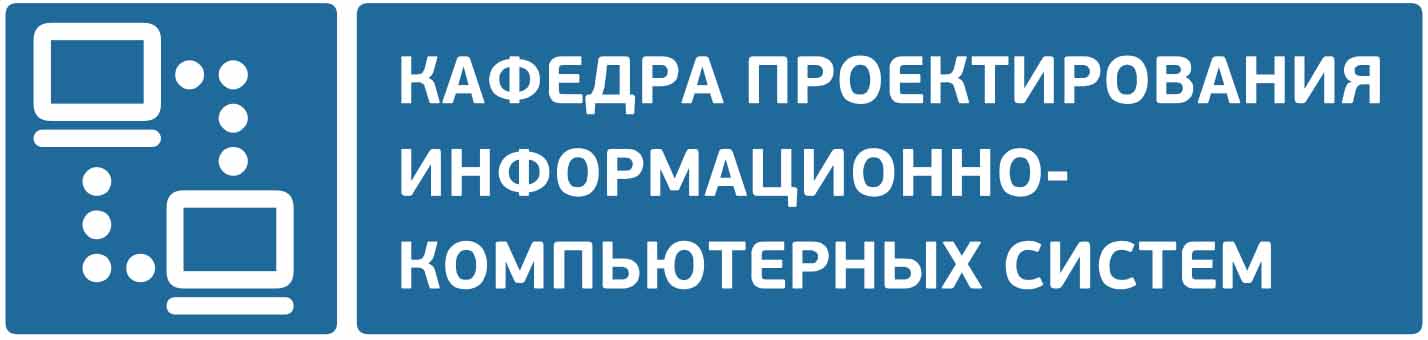 